10/04/2018Spanish 3rd and 4th grade“we set up some routines for the class”Hola,This is the first newsletter for this year. I am very excited to share with you what we have been learning in our Spanish class. In the first week of school we set up some routines for the class like classroom commands and instructions that the students will need to know for the class, such as Escuchen (Listen!), Escriban (Write!), Ilustren (Illustrate!), Coloreen (Color!), Miren (Look!), Silencio, por favor (Silence, please!), etc. We also talked about the expectations ¡Se amable! (Be kind!), ¡Trabaje duro! (Work hard!), ¡Se presente! (Be mindful!). We chose Hispanic names that we will use in class. I introduced the song that we begin our classes with Olas que vienen, olas que se van, Hola chiquitos, ¿cómo les va?Lesson 1 Introductory expressions and the Hispanic Heritage monthSonia Sotomayor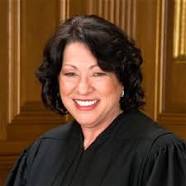 In the first lesson for the year I introduced the expressions for Hello and Goodbye with a mini book called ¡Hola Mateo! The students learned how to say their names in Spanish (ex: Hola, me llamo Ana); how to introduce a friend Te present a mi amigo ______; how to say hello, good afternoon, good evening/good night, see you later. We played games that helped with pronouncing and learning the new vocabulary.We also talked about the Hispanic Heritage month and about a famous Hispanic, Sonia Sotomayor, a Supreme Court Justice.Pablo Picasso and his artLesson 2We celebrated the International Peace Day (September 21) by learning about Pablo Picasso and his art (cubism). As a project we made paper flowers- a symbol of Peace, and decorated a bulletin board (outside of my classroom 305), representing two of his symbolic Peace paintings: Paloma de la Paz and Bouquet of Peace. 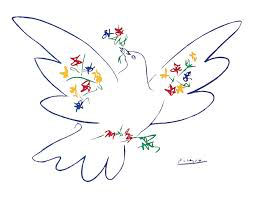 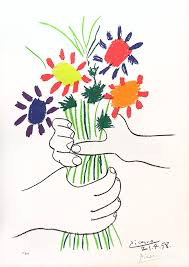 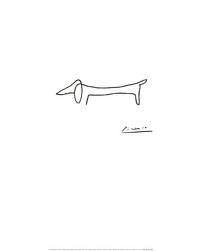 The kids also made a one-line drawings of a favorite pet (like Picasso’s drawing of his dog Lump above), and wrote a short paragraph presenting their pet and describing it in Spanish.Lesson 3The students learned how to ask and answer the question ¿Cómo estás? (How are you?) using different expressions for emotions and states such as estoy bien/mal, tengo frío/calor, estoy cansado/a, estoy enfermo/a, as well some idiomatic expression such as tengo un hambre de lobo, tengo un resfriado de caballo, estoy feliz como una lombriz. We played games to reinforce the acquisition of the new vocabulary. Here are two tips of how you could bring Spanish into your home: Talk about what your child is learning in Spanish class in order to review the vocabulary.Start your dinner table conversation with ¿Cómo estás?Here is what I do to help your child learn Spanish:I conduct my class in Spanish. I use visuals, gestures, puppets to help with the comprehension.We read stories. I ask simple yes/no questions and either/or questions. I make them practice speaking through plays and games. I try to make learning fun and enjoyable by including a lot of culture and connections to other subjects. I use traditions such as singing the Hello song to create a community. We work on projects.  